Fiche inscription année sportive 2023-2024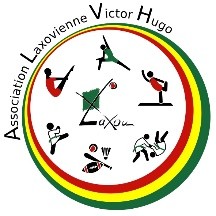 BABY MOOV (3-6 ans) Mercredi 16h15-17h00KIDS MOOV (7-12 ans) Mercredi 17h15-18h15Créneaux : Adhérent 						Représentant légal Fiche complétée le : _______/________/________			 Signature :Dans le cadre de nos représentations, les membres du bureau, du Comité Directeur, les professeurs, ou toute personne autorisée ou accréditée peuvent être amenés à vous photographier, vous-même (licencié(e) majeur(e)) ou votre enfant (licencié mineur). Nous sollicitons donc votre consentement pour vous photographier et vous filmer vous-même (licencié(e) majeur(e)) ou votre enfant (licencié mineur) et vous remercions de bien vouloir compléter cette autorisation.Je soussigné(e) ………………………………………………………………………………………………………………………………………………………………………………………………………………………………….Licencié(e) ou responsable légal pour un(e) licencié(e) mineur(e)autorise toute prise de vue de moi-même (licencié(e) majeur(e)) ou de mon enfant (licencié mineur) dans le cadre des activités au sein de l'association.J'autorise également la reproduction et la diffusion de ces clichés dans les locaux de l'association, sur son site internet ainsi que dans la presse locale, sans contrepartie financière.Date : _______/________/______					Signature :NOM : …………………………………………………………………………… Prénom : …………………………………………………………………………Date de naissance : ………………………………………………………...   Masculin   Féminin Adresse : ……………………………………………………………………… Code postal : ………………………. Ville : ……………………………….N° tel. portable : …………………………………………………………… N° tel.  fixe : …………………………………………… Profession : …………………………………………………………………….Certificat médical remis-le :Adresse email en majuscule NOM : ……………………………………………………………………………Prénom : ……………………………………………………………………… Adresse : ………………………………………………………………………Code postal : ………………………. Ville : ……………………………….N° tel. portable : …………………………………………………………. N° tel.  fixe : …………………………………………… Profession : …………………………………………………………………….RèglementAdhésion  LicenceCotisation Remise familiale Montant à régler Mode de règlement                                                 MontantChèques :Espèces :ANCV : Pass jeunes 54 et Pass sportMontant réglé :Reste dû :